STAFF MOBILITY FOR TEACHING - MOBILITY AGREEMENTThe Teacher
The Sending InstitutionThe Receiving InstitutionI. Proposed Mobility Programme*Planned period of the teaching activity (not including travel days)II. Commitment Of The Three PartiesBy signing** this document, the teacher, the sending institution/enterprise and the receiving institution confirm that they approve the proposed mobility agreement.** Circulating papers with original signatures is not compulsory. Scanned copies of signatures or digital signatures may be accepted.The sending higher education institution supports the staff mobility as part of its modernisation and internationalisation strategy and will recognise it as a component in any evaluation or assessment of the teacher.The teacher will share his/her experience, in particular its impact on his/her professional development and on the sending higher education institution, as a source of inspiration to others. The teacher and receiving institution will communicate to the sending institution any problems or changes regarding the proposed mobility programme or mobility period.III. Signatures and dates ______________________________________				____________The teacher   									Date                                       _______________________________________			____________The responsible person (contact person) at the sending institution   	Date                                       _______________________________________			____________The responsible person (contact person) at the receiving institution   	Date                                       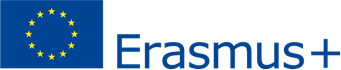 Higher Education Mobility Agreement formFirst name: ,,,Last name: ,,,Position: ,,,Nationality: ,,,Gender: M/FAcademic year: 20.. / 20..E-mail:   ,,,Address: ,,,Full name: Iceland University of the ArtsCountry: ,,,Erasmus code: IS REYKJAV06Department/unit: ,,,Contact person, name and position: Alma Ragnarsdóttir, Head of International OfficeContact person, name and position: Alma Ragnarsdóttir, Head of International OfficeContact person e-mail: alma@lhi.isContact person e-mail: alma@lhi.isFull name: ,,,Country: ,,,Erasmus code: ,,,Department/unit: ,,, Contact person, name and position: ,,, Contact person, name and position: ,,, Contact person e-mail: ,,, Contact person e-mail: ,,, Start date*: dd/mm/yyEnd date*: dd/mm/yyEnd date*: dd/mm/yyDuration in days (not including travel days): ,,,Duration (hours): ,,,Duration (hours): ,,,Level of teaching: Bachelor/Master/DoctoralLevel of teaching: Bachelor/Master/DoctoralSubject: ,,,Estimated number of students at the receiving institution benefitting from the teaching: XEstimated number of students at the receiving institution benefitting from the teaching: XEstimated number of students at the receiving institution benefitting from the teaching: XContent and objectives.Describe the content and objective of the mobility.  Day to day agenda if possible. Explain if and how the activities support you developing your pedagogical and/or curriculum design skills.-Make sure to clarify the objectives/purpose of the visit -Include day-to-day agenda if the mobility is longer than 2 days-Make sure to answer all the questions aboveRelevance for the sending institution in terms of international collaboration.Is the mobility based on long term cooperation with the partner and is it based on reciprocity? Describe briefly the cooperation with the partners and its importance for your faculty/institution.-Make sure to describe how this collaboration came about and its relevance in terms of international collaboration-Make sure to describe in which way this collaboration is important Added value and expected outcome. What is the added value of the mobility for the home and the receiving institution?What is the added value for the applicant (teacher) in terms of staff development?What is the expected outcome of this mobility?-Make sure to answer all questions above